         Die Kindheit der Hannelore Klein in Berlin                          Blatt 1Freiarbeit  von ________________________________________________________________________________________________________________________________________________________________________________________________________________________________________________________________________________________________________________________________________________________________________________________________________________________________________________________________________________________________________________________________________________________________________________________________________________________________________________________________________________________________________________________________________________________________________________________________________________________________Meine Aufgaben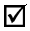 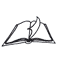 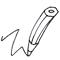  Zu AB1: lies dir die Arbeitsblätter (AB) 1 und 2 durch und beantworte folgende Fragen:Wie lebte Hannelore mit ihrer Familie in Berlin?Wie feierten sie den Schabbat?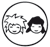  Zu AB2:Warum blieb Hannelore Einzelkind?Hannelore hatte Schwierigkeiten mit dem Essen. Welche?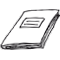 Zu AB3:Beschreibe in deinen eigenen Worten die Kindheit Hannelores (2-3 Sätze)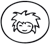 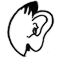             Lies deine Sätze einem Partner vor.